Corporación Universitaria Minuto de Dios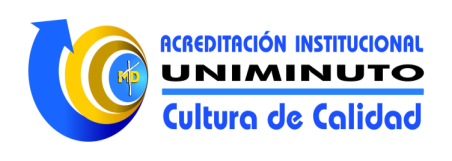 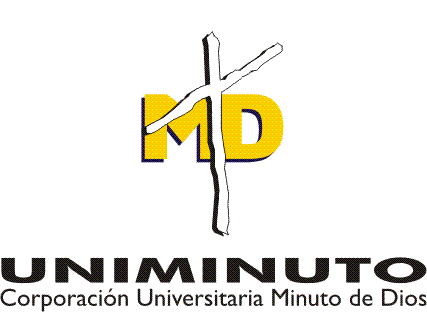 Sede Bogotá  Sur GUIA DE TRABAJO 2FACULTAD DE CIENCIAS BÀSICAS ASIGNATURA: PROGRAMACIÓN BÁSICA Guía N.   2                    F. Elaboración   16/05/2012                   F. 1° Revisión___________                 Páginas: 1     DOCENTE: CAMILO JOSE PEÑA LAPEIRALeer detenidamente los siguientes ejercicios y realizar el código de programación en C de dos de ellos, use los ciclos repetitivos que usted considere convenientesEn un salón se tienen las notas de 14, alumnos; de los cuales se desea saber cual fue el promedio de todas las notas, cual fue la nota mayor y la nota menor. Así como la cantidad de aprobados en el curso (Para Aprobar la asignatura se requiere de una nota mayor o igual a 6.0)En un cine, se tienen 3 diferentes clases de boletos. Se pide que diseñe un programa en el cual:se lea el precio de las 3 clase de boletosSe lea el numero de boletos vendidos de cada tipoCalcular cual boleto es el que se vendió menosEl total recaudado en taquillaEn un país hubieron elecciones para elegir al presidente. El país consta de 7 provincias o regiones, de las cuales se han levantado actas que contiene el total de votos obtenidos por los 4 partidos políticos en dicha región. Diseñe un programa en c, que lea las actas de las 7 provincias, muestre que partido ganó las elecciones y en caso de empate, lo especifique con un mensajeUna compañía de teléfonos, cobra $30 por minuto la llamada nacional local, $60 por la llamada de larga distancia nacional y $110 la llamada de larga distancia internacional. Diseñe un programa que calcule las facturas mensuales de los clientes, sabiendo que, si las llamadas fueron realizadas por la mañana tienen un doble valor, y si los 10 primeros minutos de llamadas locales son gratis, en cualquier horario.